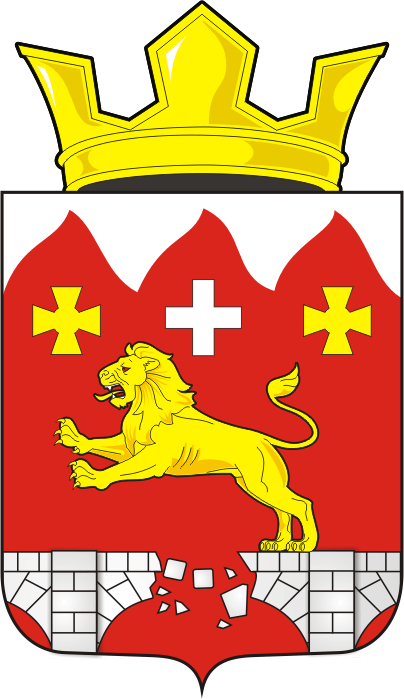 РОССИЙСКАЯ  ФЕДЕРАЦИЯОРЕНБУРГСКАЯ  ОБЛАСТЬСОВЕТ  ДЕПУТАТОВ МУНИЦИПАЛЬНОГО ОБРАЗОВАНИЯ БУРУНЧИНСКИЙ СЕЛЬСОВЕТ САРАКТАШСКОГО РАЙОНА ТРЕТЬЕГО СОЗЫАРЕШЕНИЕВнеочередного тридцатого заседания Совета депутатовБурунчинского сельсовета третьего созываО внесении изменений в Правила землепользования и застройки Бурунчинского сельсовета Саракташского района Оренбургской областиВ соответствии со ст.30 Градостроительного кодекса Российской Федерации,ст.14,28 Федерального закона от 6 октября 2003 года № 131-ФЗ «Об общих принципах организации местного самоуправления в Российской Федерации», Уставом муниципального образования Бурунчинский сельсовет,Совет депутатов Бурунчинского сельсовета РЕШИЛ:1.Внести изменения в Правила землепользования и застройки муниципального образования Бурунчинский сельсовет Саракташского района Оренбургской области согласно приложению к настоящему решению.2.Настоящее решение вступает в силу после его обнародования и подлежит размещению на официальном сайте администрации Бурунчинского сельсовета Саракташского  района Оренбургской области  http://admburuncha.ru/.3.Контроль за исполнением данного решения возложить на постоянную комиссию по бюджетной, налоговой и финансовой политике, собственности и экономическим вопросам, торговле и быту (Логинов А.Н.).Председатель Совета депутатов                                                   Глава Бурунчинского сельсовета                                                 А.В. Морсков.Разослано: прокурору района, руководителям учреждений, организаций28.12.2018с. Бурунча№ 140